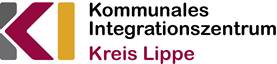 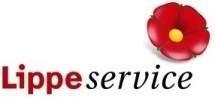 Bewerbung für eine Übersetzungstätigkeit im Kommunalen Integrationszentrum des Kreises Lippe   Ich bin damit einverstanden, dass meine persönlichen Daten im Rahmen der Übersetzungstätigkeit an Dritte weitergegeben werden. Diese Einverständnis-erklärung kann ich jederzeit widerrufen. _____________________                                  ________________________  Ort, Datum	           Unterschrift AnredeName, VornameGeburtsdatumStraße und HausnummerPostleitzahl und OrtTelefonnummerHandynummerEmail-AdresseIn welcher Sprache können Sie eine Übersetzungstätigkeit anbieten?Wie gut sprechen Sie diese Sprache?Umgangssprache Bildungssprachemündliche Übersetzung möglichschriftliche Übersetzung möglich Können Sie in einer weiteren Sprache eine Übersetzungstätigkeit anbieten?UmgangsspracheBildungsspracheMündliche Übersetzung möglichSchriftliche Übersetzung möglichHerkunftslandQualifikation/BerufWann können Sie die Sprachvermittlertätigkeit ausüben? (Jeden Tag?/vormittags?/nachmittags?)Steht Ihnen ein PKW zur Verfügung, den Sie im Rahmen Ihrer Tätigkeit nutzen können?